О проведении публичных слушаний по проекту о внесении изменений 
в Правила землепользования и застройки города Североуральска, утвержденные решением Думы Североуральского городского округа 
от 28.10.2009 № 151В соответствии с Градостроительным кодексом Российской Федерации, Федеральным законом от 06 октября 2003 года № 131 - ФЗ «Об общих принципах организации местного самоуправления в Российской Федерации», Уставом Североуральского городского округа, главой 7 Правил землепользования 
и застройки города Североуральска, утвержденных решением Думы Североуральского городского округа от 28.10.2009 № 151, постановлением Главы Североуральского городского округа от 05.10.2006 № 1422 «О создании Комиссии по подготовке проекта Правил землепользования и застройки в Североуральском городском округе и проведению публичных слушаний», на основании постановления Администрации Североуральского городского округа 
от 14.06.2018 № 668 «О подготовке проекта о внесении изменений в Правила землепользования и застройки города Североуральска», протокола заседания Комиссии по подготовке проекта Правил землепользования и застройки 
в Североуральском городском округе и проведению публичных слушаний 
от 17.05.2018ПОСТАНОВЛЯЕТ:1. Назначить публичные слушания по проекту о внесении изменений 
в Правила землепользования и застройки города Североуральска, утвержденные решением Думы Североуральского городского округа от 28.10.2009 № 151 
в соответствии с приложением к постановлению.2. Провести собрание участников публичных слушаний 01 августа 2018 года в 15.00 часов по адресу: Свердловская область, город Североуральск, улица Чайковского, 15 (зал заседания).3. Определить органом, уполномоченным на организацию и проведение публичных слушаний, Администрацию Североуральского городского округа 
в лице одела градостроительства, архитектуры и землепользования (далее – уполномоченный орган).4. Уполномоченному органу: 1) обеспечить размещение настоящего постановления и проекта, подлежащего рассмотрению на публичных слушаниях, а также иных материалов, относящихся к теме публичных слушаний, на официальном сайте Администрации Североуральского городского округа;2) обеспечить опубликование оповещения о начале публичных слушаний 
в газете «Наше слово», а также размещение на официальном сайте Администрации Североуральского городского округа, информационных стендах, оборудованных около здания Администрации Североуральского городского округа, в местах массового скопления граждан и в иных местах, расположенных в границах территориальной зоны культурно-развлекательных комплексов (ОДС-3).3) организовать экспозицию проекта и материалов к нему и прием предложений и замечаний по выносимому на публичные слушания проекту 
в здании Администрации Североуральского городского округа в рабочие дни: понедельник-четверг с 8.00 до 17.00 часов, пятница с 8.00 до 15.45 часов, перерыв с 12.00 до 13.00 часов, по адресу: Свердловская область, город Североуральск, улица Чайковского, 15, кабинет 7, телефон 2-34-85 с 23 июля по 01 августа 
2018 года.4) в срок до 10 августа 2018 года подготовить заключение о результатах публичных слушаний и обеспечить его опубликование и размещение на сайте Администрации Североуральского городского округа в установленном порядке.5. Установить, что участниками публичных слушаний являются:1) граждане, постоянно проживающим на территории города Североуральска;2) правообладатели находящихся в границах города Североуральска земельных участков (или) расположенных на них объектов капитального строительства, а также правообладатели помещений, являющихся частью указанных объектов капитального строительства.6. Участники публичных слушаний имеют право вносить предложения 
и замечания, касающиеся проекта:1) в письменной или устной форме в ходе проведения собрания участников публичных слушаний;2) в письменной форме в адрес Администрации Североуральского городского округа по адресу: Свердловская область, город Североуральск, улица Чайковского, 15, а также по электронной почте aseverouralsk@mail.ru с 23 июля 
по 01 августа 2018 года;3) посредствам записи в книге (журнале) учета посетителей экспозиции проекта, подлежащего рассмотрению на публичных слушаниях.Участники публичных слушаний в целях идентификации представляют сведения о себе (фамилию, имя, отчество (при наличии), дату рождения, адрес места жительства (регистрации) - для физических лиц; наименование, основной государственный регистрационный номер, место нахождения и адрес - для юридических лиц) с приложением документов, подтверждающих такие сведения. Участники публичных слушаний, являющиеся правообладателями соответствующих земельных участков и (или) расположенных на них объектов капитального строительства и (или) помещений, являющихся частью указанных объектов капитального строительства, также представляют сведения соответственно о таких земельных участках, объектах капитального строительства, помещениях, являющихся частью указанных объектов капитального строительства, из Единого государственного реестра недвижимости и иные документы, устанавливающие или удостоверяющие их права на такие земельные участки, объекты капитального строительства, помещения, являющиеся частью указанных объектов капитального строительства.7. Назначить председателем на публичных слушаниях Главу Североуральского городского округа В.П. Матюшенко.8. Назначить докладчиками на публичных слушаниях заведующего отделом градостроительства, архитектуры и землепользования Администрации Североуральского городского округа О.Я. Гарибова.9. Контроль за исполнением настоящего постановления возложить 
на Заместителя Главы Администрации Североуральского городского округа 
В.В. Паслера.10. Разместить настоящее постановление на официальном сайте Администрации Североуральского городского округа.И.о. Главы Североуральского городского округа				             С.А. ЗолотареваПриложение 
к Постановлению ГлавыСевероуральского городского округаот 10.07.2018 № 39ПРОЕКТДУМА СЕВЕРОУРАЛЬСКОГО ГОРОДСКОГО ОКРУГАР Е Ш Е Н И ЕО внесении изменений в Решение Думы Североуральского городского округа 
от 28 октября 2009 года № 151«Об утверждении Правил землепользования 
и застройки города Североуральска» Руководствуясь Градостроительным кодексом Российской Федерации, Федеральным законом от 6 октября 2003 года № 131-ФЗ «Об общих принципах организации местного самоуправления в Российской Федерации», Приказом Министерства экономического развития Российской Федерации от 01.09.2014 
№ 540 «Об утверждении классификатора видов разрешенного использования земельных участков», Уставом Североуральского городского округа, постановлением Главы Североуральского городского округа от   №   «О проведении публичных слушаний по проекту о внесении изменений в Правила землепользования и застройки города Североуральска», утвержденных Решением Думы Североуральского городского округа от 28 октября 2009 года № 151, рассмотрев протокол публичных слушаний от ________ № ______, Заключение 
о результатах публичных слушаний от ________№ ______, Дума Североуральского городского округаР Е Ш И Л А:1. Внести в Правила землепользования и застройки города Североуральска, утвержденные Решением Думы Североуральского городского округа от 28 октября 2009 года № 151 «Об утверждении Правил землепользования и застройки города Североуральска», следующее изменение:в параграфе 2.2.4 ОДС-3 Зона культурно-развлекательных комплексов подпункта 2.2 ОД - Общественно-деловые зоны пункта 2 «Градостроительные регламенты» статьи 78 «Градостроительные регламенты по видам разрешенного использования и предельные параметры разрешенного использования земельных участков и объектов капитального строительства» главы 11 «Карта градостроительного зонирования города Североуральска» части II «Градостроительные регламенты» основные виды разрешенного использования недвижимости дополнить видом «религиозное использование».2. Установить, что настоящее Решение вступает в силу со дня его официального опубликования. 3. Контроль за исполнением настоящего Решения возложить на депутатскую комиссию Думы Североуральского городского округа по городскому хозяйству 
и землепользованию В.В. Аниськина.4. Опубликовать настоящее Решение в газете «Наше слово» и разместить 
на официальном сайте Администрации Североуральского городского округа.Председатель Думы Североуральского городского округа                 Е.С. БалбековаГлава Североуральского городского округа                                     В.П. Матюшенко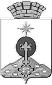 